Arbeitsblatt – GleichzeitigkeitAufgabe: Schaut euch folgendes Video an www.youtube.com/watch?v=dvZlWzsGSh4 und bearbeitet die folgende Aufgabe!Aufgabe: Erkläre anhand des Beispiels, ob es eine (allgemeine) Gleichzeitigkeit gibt._______________________________________________ 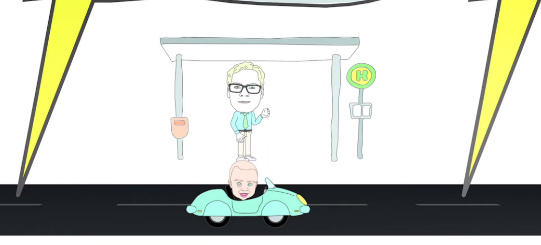 ____________________________________________________________________________________________________________________________________________________________________________________________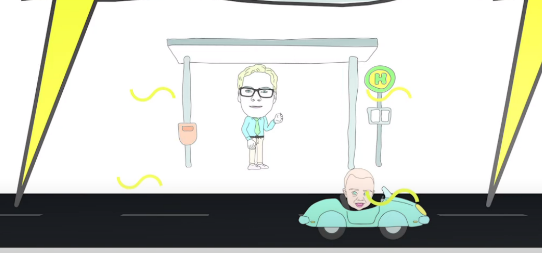 ____________________________________________________________________________________________________________________________________________________________________________________________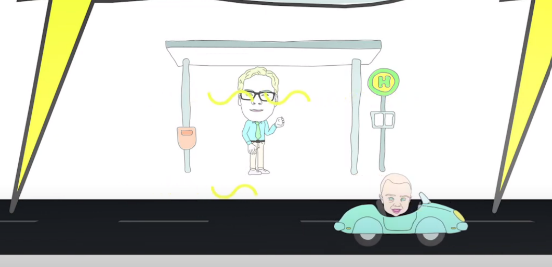 ____________________________________________________________________________________________________________________________________________________________________________________________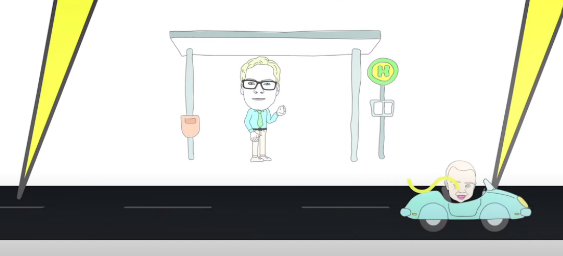 ____________________________________________________________________________________________________________________________________________________________________________________________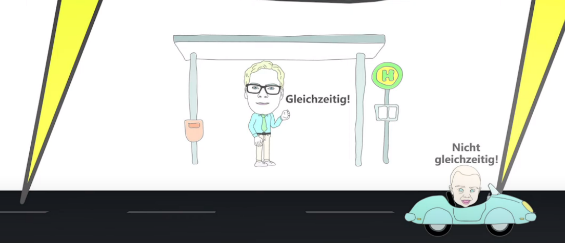 ________________________________________________________________________________________________________________________________________________________________________________________________________________________________________________________________________________________________________________________________________________________________________________________________________________________________________________________________________________________________________